1. Popis materiáluMateriál je vytvořen jako rozšiřující a doplňující cvičení k tématu zvířata. 2. Popis cvičeníŽáci při tomto cvičení hravou formou zopakují lexiku k tématu a také ortografii.Pravidla hry: Vytvoříme skupinky po 4 žácích. Každá skupina dostane balíček s kartičkami. Máme dvě sady kartiček – ruské výrazy s obrázky a k nim české ekvivalenty, obě sady kartiček jsou označeny z druhé strany číslem, které je stejné pro český a ruský výraz. Kartičky jsou otočené čísly vzhůru a první žák si vybírá ze sady kartiček s českými výrazy. Každý ze skupiny se pokusí napsat správný ruský ekvivalent. Až všichni ve skupině slovo napíší, první žák otočí kartičku se správným ruským ekvivalentem a všichni si zkontrolují správnost svého napsaného slova. Kdo má slovo napsané správně, napíše si bod. Hra pokračuje dál – druhý žák si vybírá ze sady kartiček s českými výrazy, … Když jsou všechny kartičky otočené, každý žák si spočítá počet bodů, kterého dosáhl. Vyhrává ten, kdo má ve skupině největší počet bodů.Název materiáluTrochu jiné pexesoAnotace materiáluTato hra je zaměřená na procvičení lexiky, která je spojená s tématem zvířata a navazuje na základní cvičení v učebnici.Doporučená jazyková úroveňA1Cíl materiáluŽáci procvičí lexiku k tématu zvířata.PoznámkaHru lze také obměnit - žáci nebudou psát k českým ekvivalentům ruské, ale naopak. 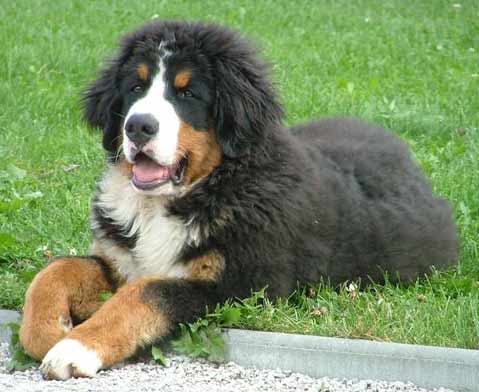 СобакаPes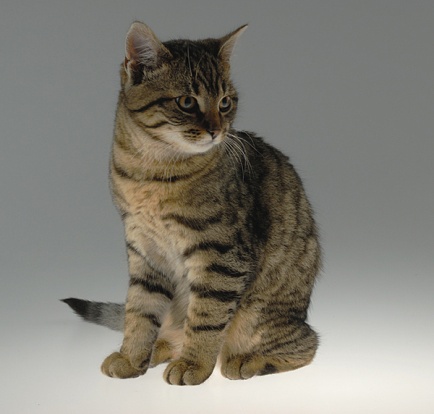 КотKocour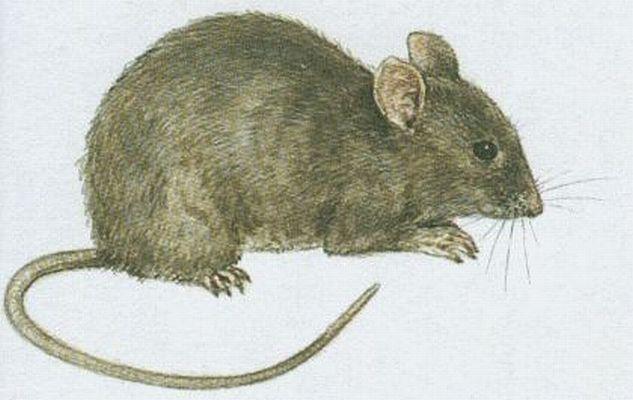 МышьMyš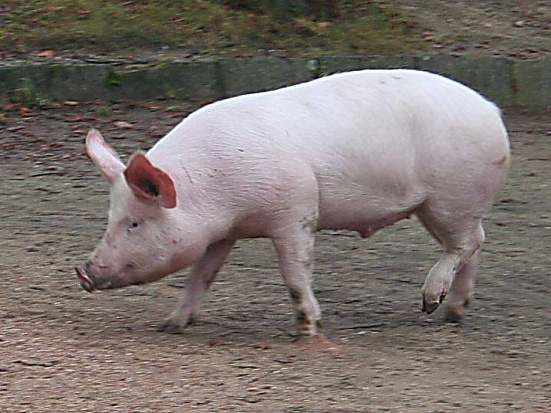 СвиньяPrase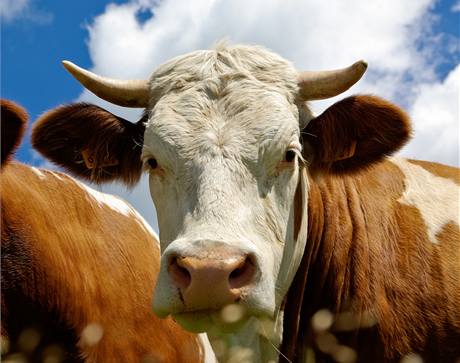 КороваKráva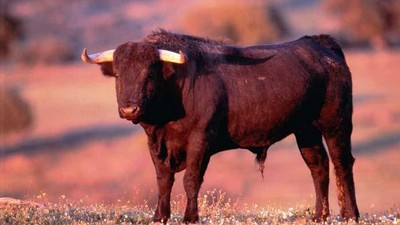 БыкBýk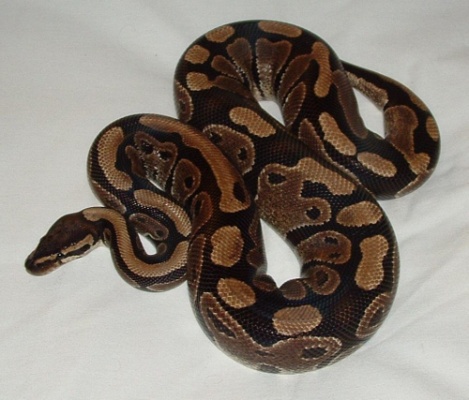 ЗмеяHad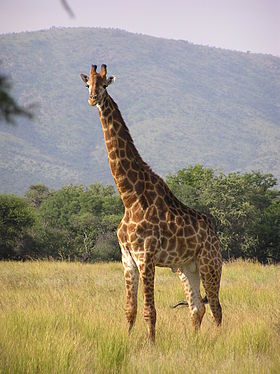 ЖирафŽirafa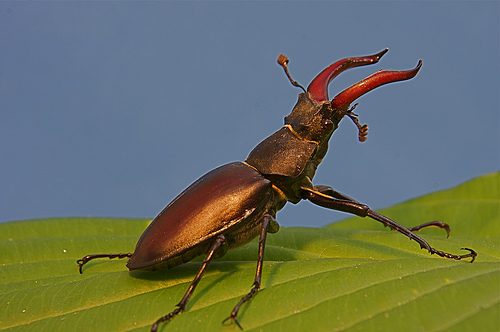 ЖукBrouk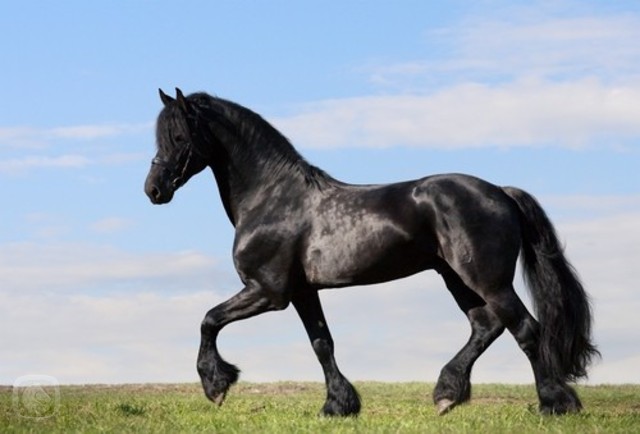 ЛошадьKůň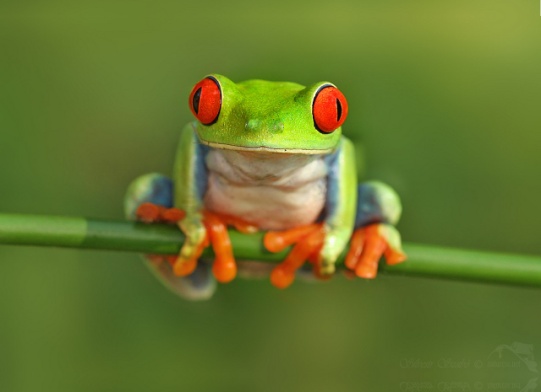 ЛягушкаŽába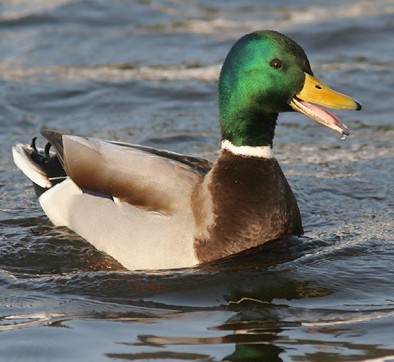 УткаKachna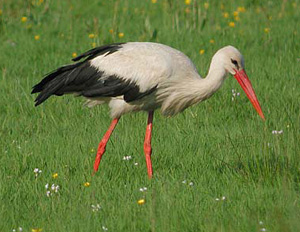 АистČáp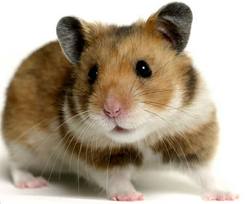 ХомякKřeček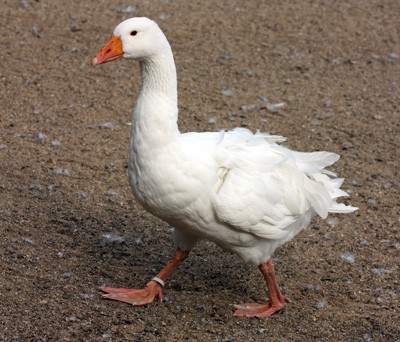 ГусьHusa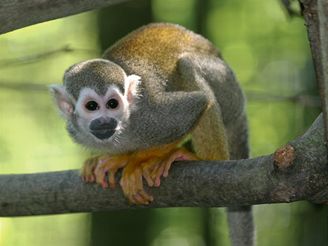 ОбезьянаOpice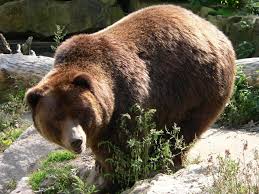 МедведьMedvěd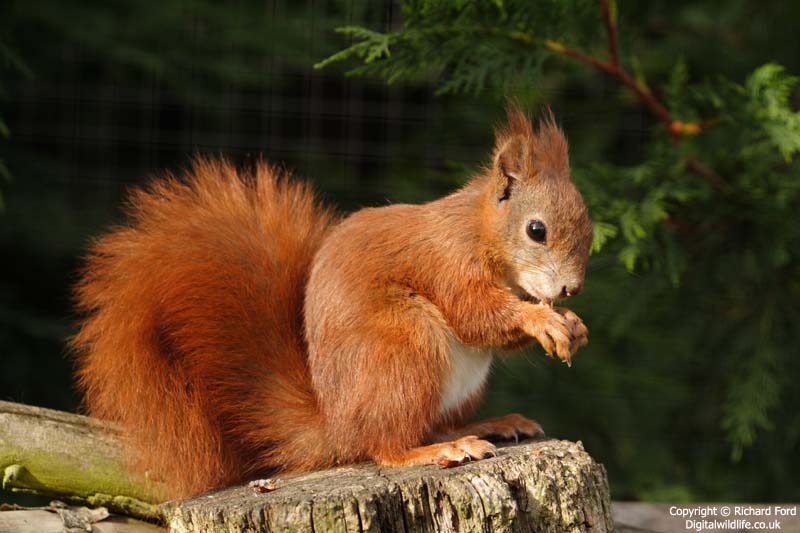 БелкаVeverka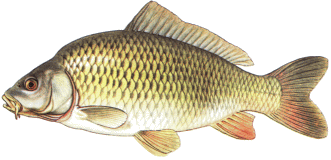 КарпKapr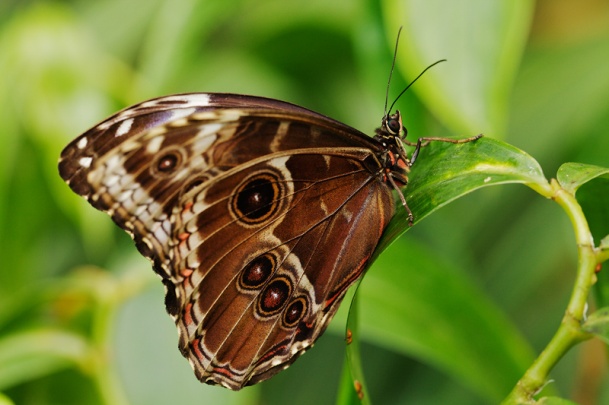 БабочкаMotýl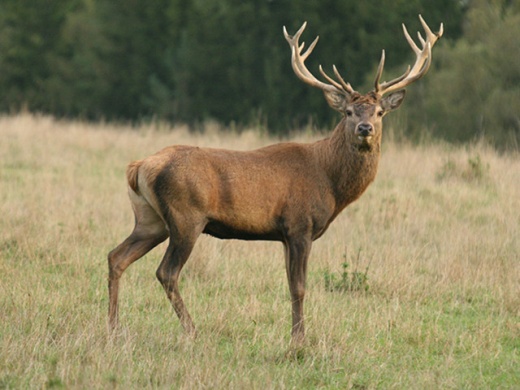 ОленьJelen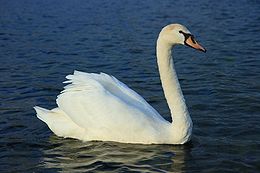 ЛебедьLabuť